_______________________________   Signature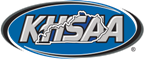 ASSIGNING SECRETARY
DISTRICT TOURNAMENT ASSIGNMENT RECOMMENDATIONS
(use additional sheets if necessary)KHSAA Form BA109Rev. 09/13TOURNAMENT YEARASSOCIATIONASSIGNING SECRETARYDISTRICT NUMBERDISTRICT NUMBERDISTRICT NUMBER##KHSAA IDNAMEHOME
DISTRICT123OPTDISTRICT NUMBERDISTRICT NUMBERDISTRICT NUMBER##KHSAA IDNAMEHOME
DISTRICT123OPTDISTRICT NUMBERDISTRICT NUMBERDISTRICT NUMBER##KHSAA IDNAMEHOME
DISTRICT123OPT